Office of the Provost and Senior Vice President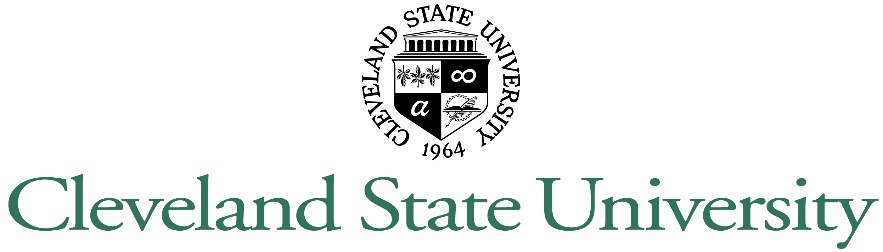 Request for Tenure Review or Reappointment ExtensionTo submit an extension request, complete and submit the form below via the college personnel office to provostoffice@csuohio.edu, preferably as a scanned email attachment. Upon provost approval, a copy will be forwarded to the dean, who will return a signed copy to the department chair/school director and faculty member.  The department or college should then initiate changing the contract end date and mandatory review date in the personnel system.  Requests for extension of the probationary period may be submitted at any point in the first five years of the probationary period, but no later than March 1 of the year before the tenure or reappointment decision year (most often the fifth year).**Provide justification below for the requested extension. The reason should be consistent with the CSU-AAUP Article 12.11 A (4) with the exception of the COVID-19 interruption.  In addition, if the basis for this request is for medical purposes, contact Human Resources. 1.  Justification for the extension request  ______________________________________________________________________________________________________________________________________________________________________________________________________________________________________________________________________________________________________________________________________________________________________________________________________________________________________________________________________________________________________________________________I understand the review for reappointment, promotion, or tenure will be adjusted as outlined above.Faculty Member Signature					Printed Name			DateDepartment Head / School Director Signature			Printed Name			DateDean Signature							Printed Name			DateProvost and Chief Academic Officer  Signature			Printed Name			DateFaculty Member’s Name and Rank:NAME | RANKNAME | RANKCollege | Department:COLLEGE | DEPTCOLLEGE | DEPTContract (select an option):Appointment Begin Date:BEGIN DATEBEGIN DATECurrent Appointment End Date | *Current Review:END DATEREVIEW*When is the faculty member’s mandatory review currently scheduled to take place?, e.g., 2019-2020 Cycle.*When is the faculty member’s mandatory review currently scheduled to take place?, e.g., 2019-2020 Cycle.*When is the faculty member’s mandatory review currently scheduled to take place?, e.g., 2019-2020 Cycle.Proposed Appointment End Date | Proposed Review:PROPOSED END DATEPROPOSED REVIEW**Reason for Extension:e.g., FMLA e.g., FMLA 